January2021Valleyview & Districts Agricultural SocietyEventsAGM JANUARY 14BOARD MEETING JAN. 21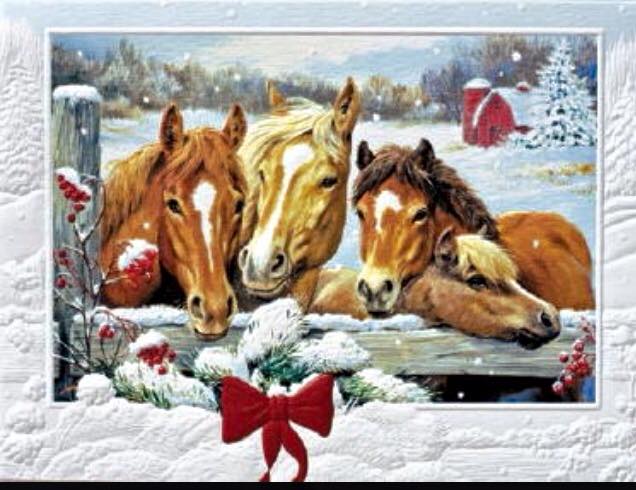 11-4 Maggie H.4:30-6 Debbie W.210-1 Marcel32-3:30 Debbie W.4567-8:30 Debbie W.71-2:30 Katrin2:30-4 Anna82-5 Maureen7-8:30 Debbie W910-1 Marcel102-3:30 Debbie W.111213141-2:30 Katrin2:30-4 Anna151610-1 Marcel1718197-8:30 DW20211-2:30 Katrin 2:30-4 Anna227-8:30 DW2310-1 Marcel242-3:30 DW25267-8:30 DW27281-4 Katrin, Anna297-8:30 DW3010-1 Marcel312-3:30 DWFebruary2021Valleyview & Districts Agricultural SocietyEventsFeb. 1 – Fundraising Committee Meeting – 6pmMeeting February,17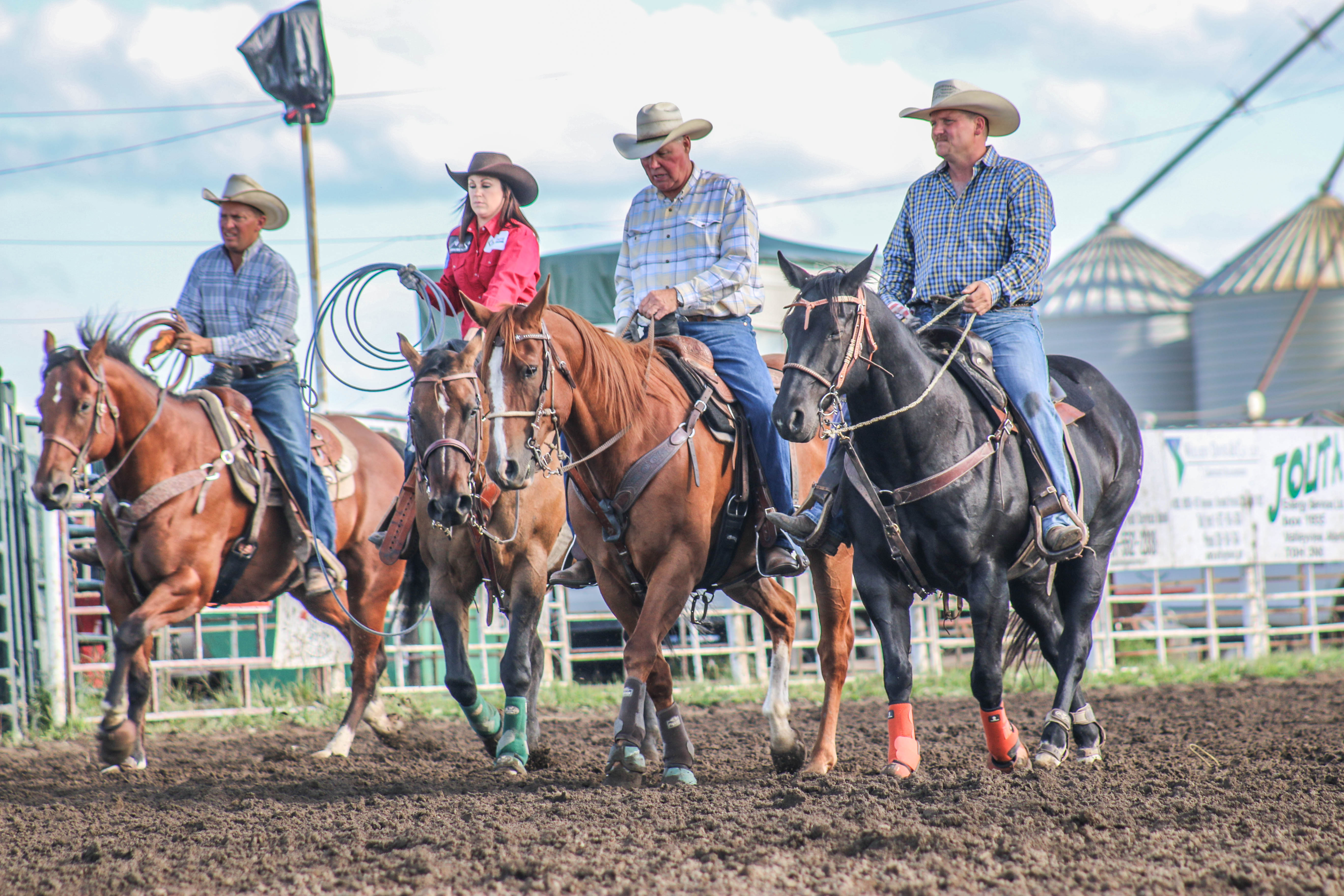 127-8 DW341-4 Katrin, Anna57-8:30 DW672-3:30 DW897-8:30 DW1011127-8:30 DW13142-3:30 DW1516171819202122232425262728March2021Valleyview & Districts Agricultural SocietyEventsCentury Roping March 7 & 28Meeting March 18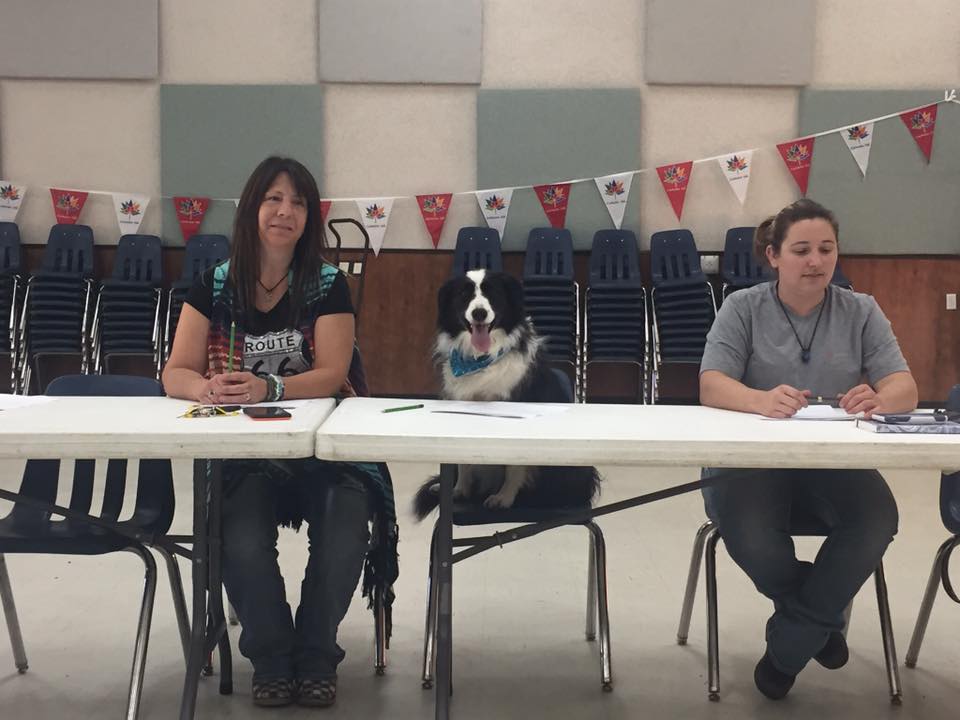 1234567Century Roping11-58910111213Gymkhana 1-4141516171819202122232425262728Century Roping 11-5293031April2021Valleyview & Districts Agricultural SocietyEventsPeace Prospect Show – April 17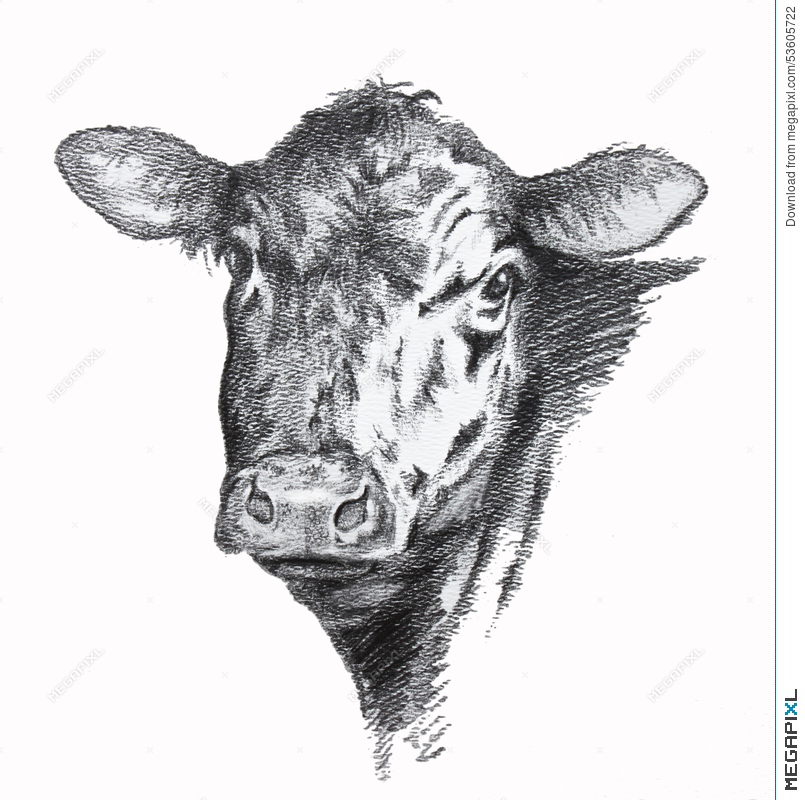 12345678910Gymkhana 1-4111213141516Set up for Peace Prospect Show17Peace Prospect Show18192021222324252627282930May2021Valleyview & Districts Agricultural SocietyEvents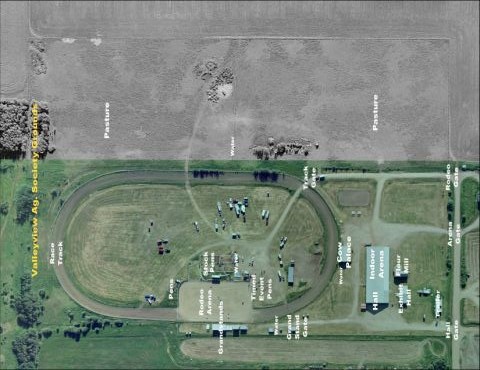 12345678910111213141516171819202122232425262728293031June2021Valleyview & Districts Agricultural SocietyEvents4-H Achievement Day – June 7Dressage Show & Horse Show – June 11, 12 & 13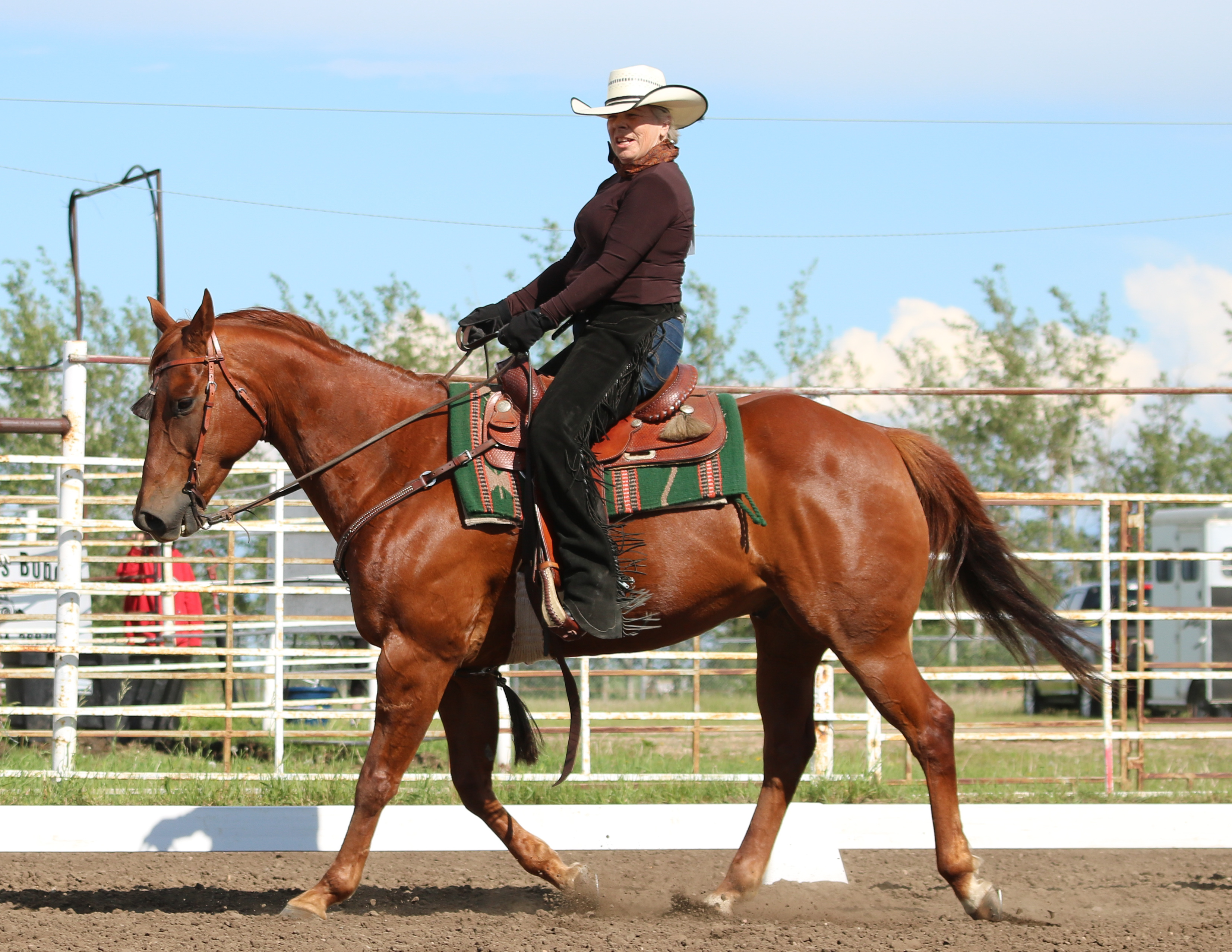 1234564-H Achievement Day set up74-H Achievement Day891011Dressage Show12Horse Show13Horse Show1415161718192021222324252627282930July2021Valleyview & Districts Agricultural SocietyEvents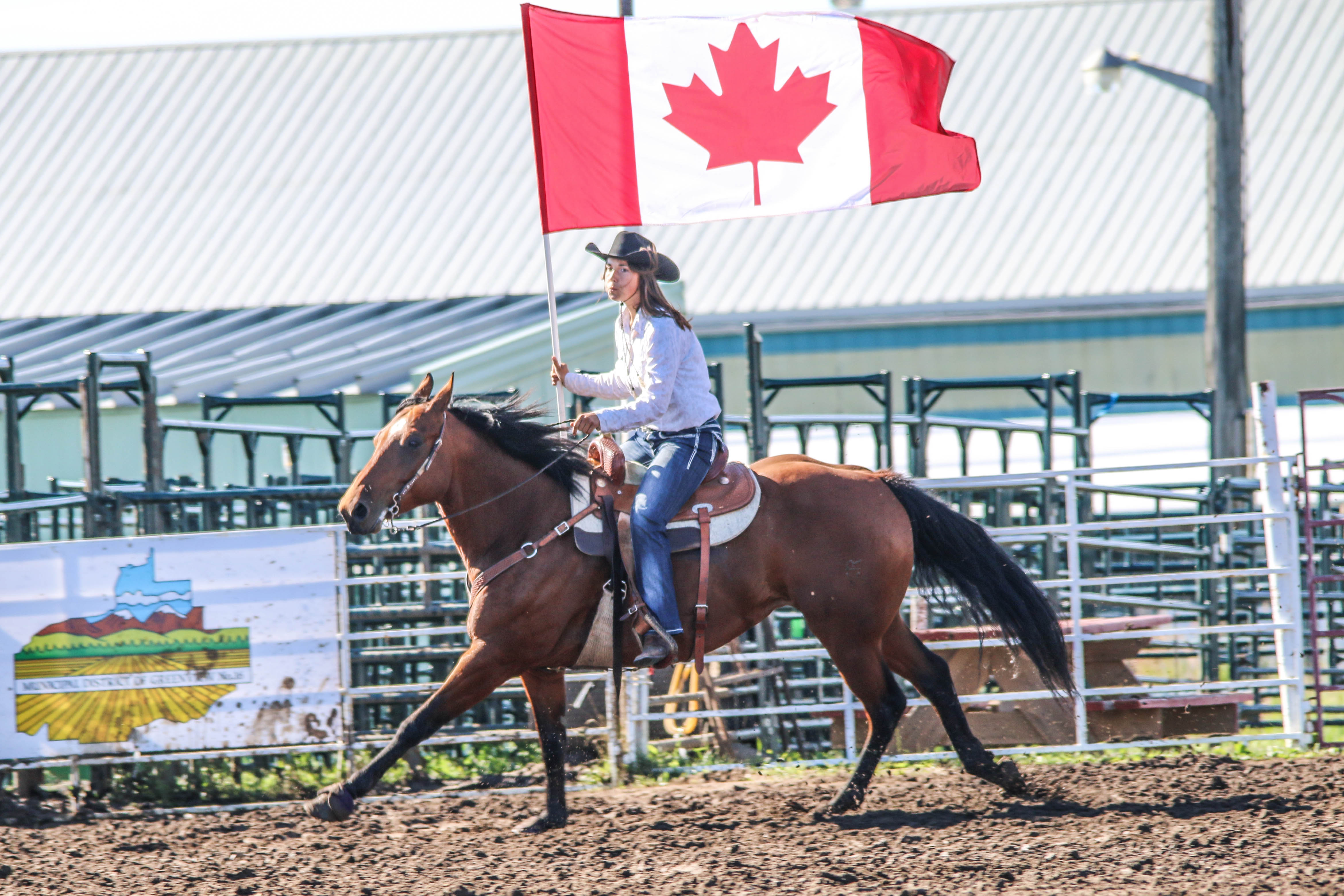 12345678910111213141516171819202122232425262728293031August2021Valleyview & Districts Agricultural SocietyEventsAnnual Fair & Rodeo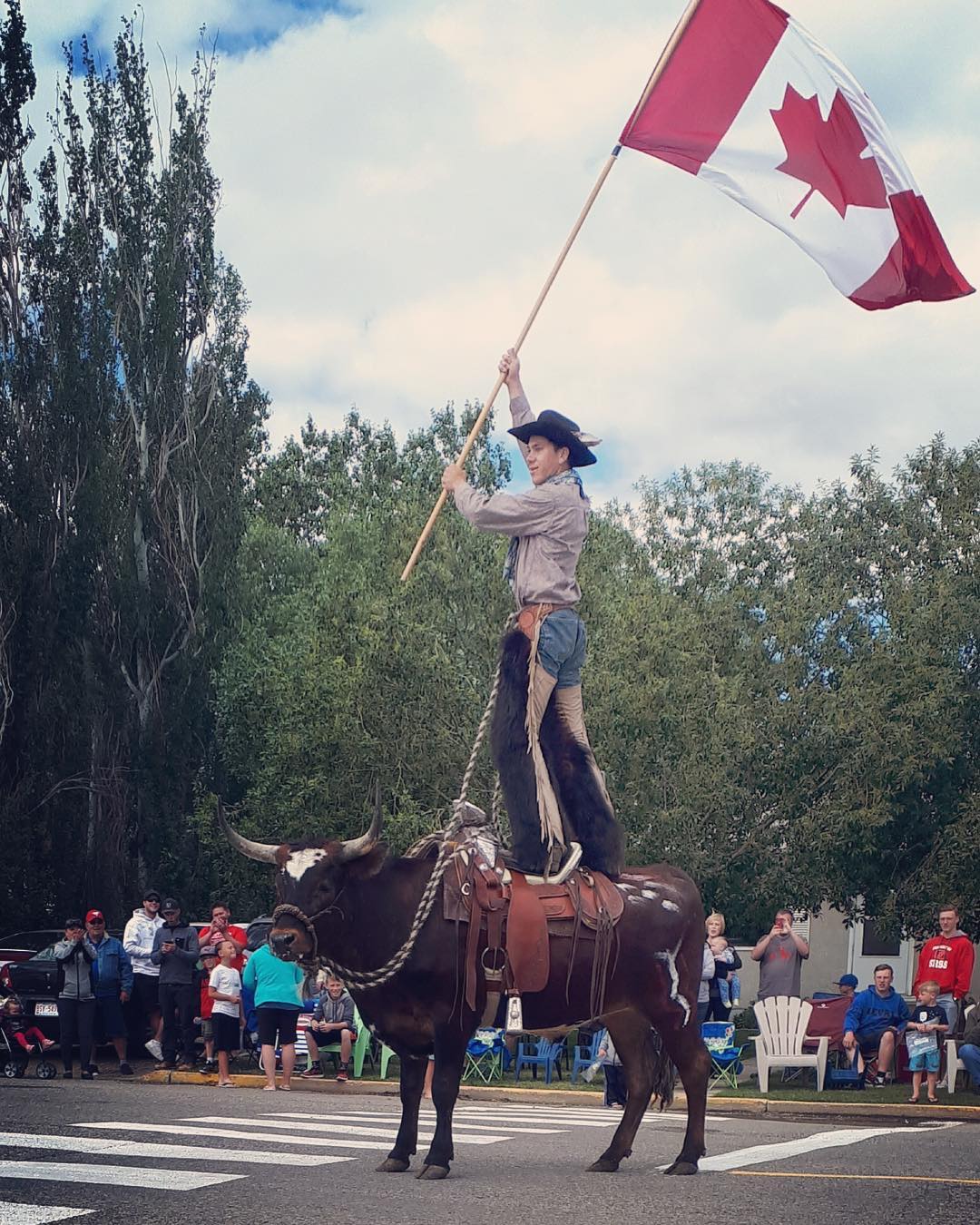 12345678910111213141516171819202122232425262728293031September2021Valleyview & Districts Agricultural SocietyEventsA BIG THANK YOU to all the Sponsors and Volunteers that help us through out  the year.  Your support is VERY MUCH APPRECIATED. 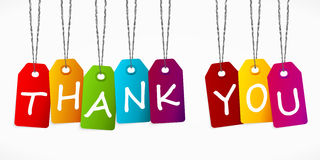 123456789101112131415161718192021222324252627282930October2021VALLEYVIEW & DISTRICTS AGRICULTURAL SOCIETYEVENTS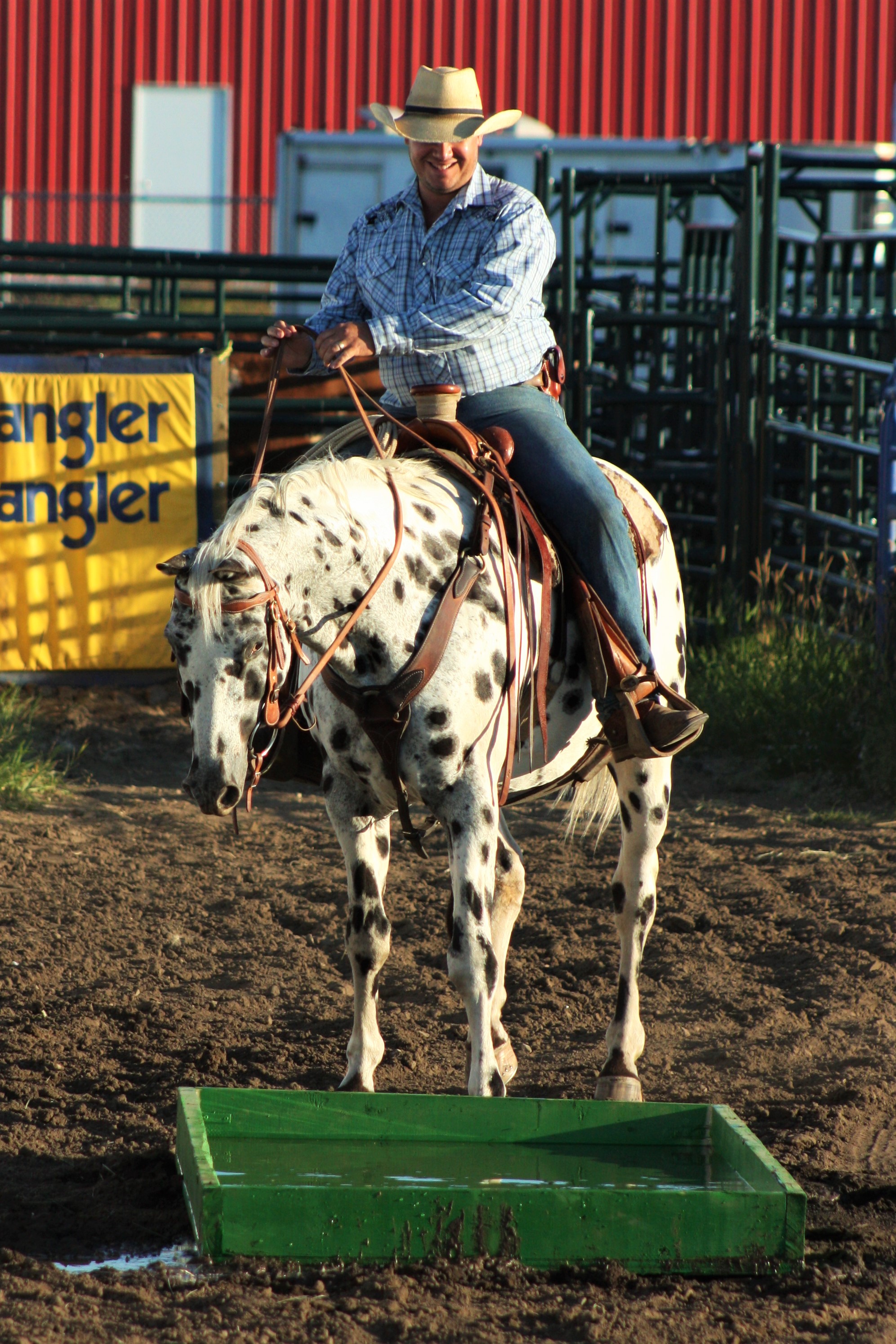 12345678910111213141516171819202122232425262728293031November2021VALLEYVIEW & DISTRICTS AGRICULTURAL SOCIETYEvents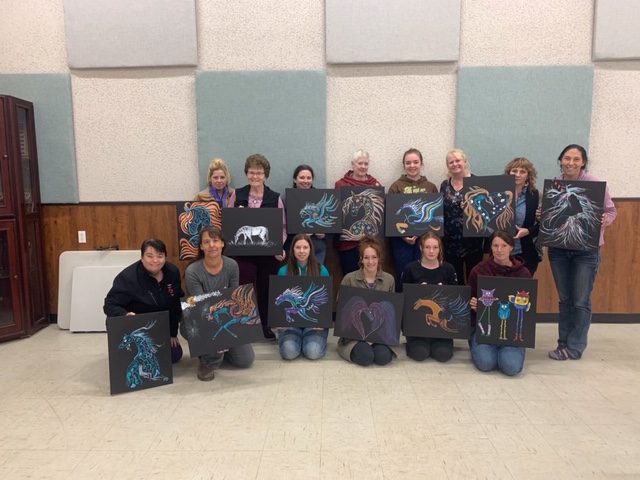 123456789101112131415161718192021222324252627282930December2021VALLEYVIEW & DISTRICTS AGRICULTURAL SOCIETYEvents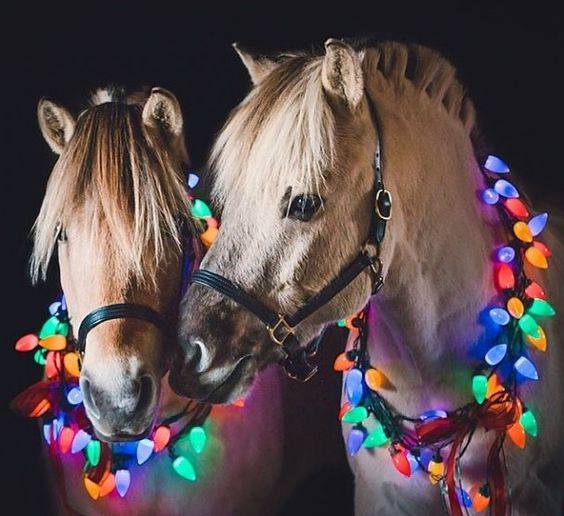 12345678910111213141516171819202122232425262728293031